Student Information Template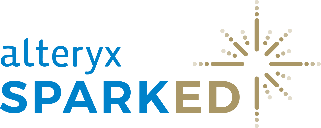 Territory: Worldwide PurposeThe purpose of this document is to provide participating Alteryx SparkED faculty with an informational email template that they can provide to students on how to:Obtain a free education Alteryx Designer licenseAccess the self-paced Designer learning resources available through the Alteryx CommunityStudent EligibilityStudent must be enrolled in an accredited, degree-granting institutions of higher education to be eligible to receive free education Designer licenses for learning only. The Designer license granted via SparkED is a non-commercial license and cannot be used for any for-profit business activities or commercial revenue generating research.An institution email (typically ending in .edu or regional equivalent) is required.SparkED Student Information TemplateTo advance your data analytic skills by learning Alteryx Designer, take advantage of the free learning resources available to you as a student under the Alteryx SparkED education program.Alteryx created SparkED to empower learners of all skill levels — across every field of study and every industry — to develop the analytics skills they need to question, understand, and solve with data. SparkED benefits for you as a student include free access to:Alteryx Designer LicenseGo to https://www.alteryx.com/sparked/students and click on “Start Learning” and complete the “Verify Student Eligibility” form.An institution email (typically ending in .edu or regional equivalent) is required.Per the Alteryx End-User License Agreement (EULA), the Designer license granted via SparkED is a non-commercial license and cannot be used for any for-profit business activities.Predictive Tools for Alteryx DesignerThe default installation of Alteryx Designer does not include all Predictive Tools. Go to Download and Use Predictive Tools | Alteryx Help to get an overview of these tool sets.To install the entire set of predictive tools, you must download and install the predictive tools separately from Designer which is available within the Alteryx Licensing Portal where you downloaded Designer. Note: Before you install the Predictive Tools to your existing Designer Install you may need to update your Designer license as you must have the same version of Designer & the Predictive Tools to install them successfully. You also want to make sure that you install the same Admin or Non-Admin version of both.Alteryx Community Where you can access our prescriptive learning paths and teaching resources such as weekly challenges, interactive lessons, live trainings and on-demand videos Create your Alteryx Community account and under Job Title, select “Student”. Start with the  Getting Started Learning Path under Learn > Academy. Join the Student Discussion Board under Learn > SparkED | Education > Students > Discussions.Have Designer questions, post them or search for answers in the Designer Discussions under Participate > Discussions > Designer.Alteryx Designer CertificationsStart with the Alteryx Designer Core Micro-Credentials. Users can take each micro-credential exam in any order, and once they pass all four, they achieve full Core Certification.  Visit the Alteryx Micro-credential Certification Exams Page to down the exam preparation guides to study.ORTake the Alteryx Designer Core Exam to achieve Core certification. Download the Alteryx Designer Core Certification Exam Prep Guide to prepare which covers the "core" toolset and your ability to apply your knowledge and use the tools to solve real-world problems.Alteryx Customer Use CasesSee how Alteryx customers are using Designer by checking out the Use Cases that explain how they transformed their organizations into becoming data-driven businesses. 